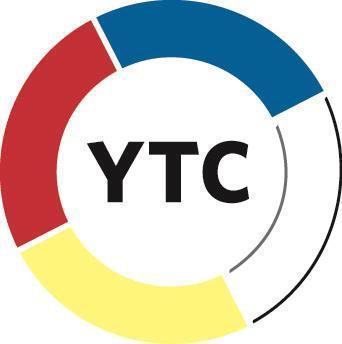 YELLOWHEAD TRIBAL COLLEGEAPPLICATION PACKAGEINDIGENOUS BACHELOR OF SOCIAL WORK (IBSW)
DEGREE PROGRAM2021 - 2023www.ytced.ab.ca THE APPLICATION PROCESSThe application process is detailed and will require the commitment of a significant amount of your personal time and effort. The completion of each of the components of this admission package is integral to ensuring that your application will be processed in an effective manner. The documents listed below must be submitted to Yellowhead Tribal College by June 1, 2021. Applicants are also encouraged to submit the necessary documents to meet the funding deadlines set by their sponsors. If you have any questions about the application procedure, please contact:socialwork@ytced.caIBSW Admissions is looking for applications from self-determining learners committed to decolonization who have both academic readiness as well as personal readiness to engage in strengthening learning of Indigenous ways of knowing and engage in a professional program of study. Applicants possess an accredited diploma in Social Work; a diploma in Indigenous Social Work is preferred. Applicants with a non-Indigenous Social Work Diploma must have a strong Indigenous foundation in their practice, or other non-social work courses or degrees. Applicants will be required to identify a Knowledge Keeper/Elder mentor to support their learning during program of study. Required Documents:Official High School Transcripts (unofficial transcripts can be uploaded in the YTC application portal with official transcripts to follow to: registrar@ytced.ca and socialwork@ytced.ca)Official Post-Secondary Transcripts (unofficial transcripts can be uploaded in the YTC application portal with official transcripts to follow to: registrar@ytced.ca and  socialwork@ytced.ca) Applicants possess an accredited diploma in Social Work; a diploma in Indigenous Social Work is preferred. Applicants with a non-Indigenous Social Work Diploma must have a strong Indigenous foundation in their practice, or other non-social work courses or degrees. Confirmation of English 30-1 or equivalent course and final mark of at least 65%. Verification of 100 hours of volunteer or work experience in human service setting within the previous four yearsCurrent ResumePersonal Statement/Full Application with items identified on Program Application ChecklistTwo letters of reference. The first one should be from a supervisor for volunteer or work experience. The second reference should be from community, education, or employment The reference forms get sent directly to and should have IBSW first name, last name of applicant in the email: registrar@ytced.ca and socialwork@ytced.caApplicants identified to move onto next steps in the application process will be invited to do an academic readiness assessment and those shortlisted will be invited for a virtual interviewComplete the College application and upload your application to: https://ytced.ab.ca/admissions/how-apply/ PROGRAM APPLICATION CHECKLIST		Please initial each item.Applicants Information:How do you identify as Indigenous:Contact Information:Academic History:
Secondary Programs:Post-Secondary Academic History:Please note:All parts of this application package must be received by:July 15, 2021.APPLICATION PACKAGEPersonal Statement
By completing your Personal Statement you will be provided with an opportunity to explore and describe how your prior life experiences have encouraged you to consider embarking upon an educational journey which is founded upon Indigenous Knowledge systems. Please answer each of the following questions in paragraph format: (double spaced word-processed responses are preferred). 
Please describe your reasons for pursuing a career in social work.
Please describe your reasons for wishing to complete your social work education within a program that possesses an Indigenous cultural foundation.
Please identify and describe those skills and experiences that you believe indicate your personal suitability to the field of social work.
Leading a healthy lifestyle is an essential requirement for successfully participating in a social work education program that is founded upon Indigenous values, knowledge and philosophy. Please describe your plans for ensuring that the following elements of your life will be addressed in a healthy manner throughout the duration of your social work degree program studies.        
Potential life challengesFamily and community commitmentsSpiritual needsAcademic responsibilitiesFinancial considerationsWe understand that committing to school will be a financial hardship and ask that you identify any potential financial barriers. 
In one to two paragraphs please describe your knowledge of Indigenous worldview and social issues that currently face Indigenous peoples in Canada.REFERENCESI have provided the following two individuals with a copy of the Reference Form and they have agreed to email the completed form to  Registrar@ytced.ca and socialwork@ytced.ca  at Yellowhead Tribal College by July 15, 2021. The reference forms get sent directly to and should have IBSW first name, last name of applicant in the email.The first reference letter should be from a supervisor for volunteer or work experience. The second reference letter should be obtained from the community, education, or employment.* The email sender must ensure the subject line of the email states the following information: 
Social Work Program Application: IBSW Reference for FirstName LastName*Both reference forms are available via YTC website for you to send to your References. DECLARATION OF THE COUNCIL OF ELDERS
FOR THE FNAKEC* 
INDIGENOUS SOCIAL WORK PROGRAM
Our Vision: Communities Living in a Sacred Manner
We, as the Indigenous peoples of this land, have a fundamental responsibility to maintain balanced and harmonious relationships with all forms of life;We hold in reverence al that Mother Earth has given us;We recognize that our sacred knowledge is carried in our languages, our ceremonies and the gifts of Creation;We possess a fundamental right to meet our sacred responsibility of raising our children in a manner so that they will fulfill their sacred responsibility of conducting their lives in a harmonious manner;We recognize that our sacred ways ensure our survival; andWe recognize that the survival of the collective is critical to ensuring that individuals are able to fulfill their sacred responsibilities and thus achieve a state of personal well-being.Therefore, we agree and commit ourselves as Elders and members of our Nations to respectfully work together to fulfill our fundamental responsibility to:Ensure that our sacred ways are sustained through:Speaking our languages;Conducting our ceremonies; andLiving in good relationship with our families, clans, tribes, and all of Creation.The Council of Elders is a body that possesses the authority to protect the sacred ways of our people. This authority has been transferred through the generations and honors sacred ways of knowing. The mandate of the Council of Elders is to ensure that the FNAHEC Indigenous Social Work Program graduates people who will practice social work in a manner true to our sacredness.* The Indigenous Social Work Program has been collaboratively developed by members of the First Nations Adult and Higher Education Consortium, Alberta.Ordered my official high school transcripts (Transcripts must be sent from Institution to Institution)Ordered my official post-secondary education transcripts from all post- secondary institutions that I have attended in the past (Transcripts must be sent directly from Institution to Institution)Attached verification of 100 hours of volunteerism or work experience within a human service setting Attached a copy of my current resumeAttached a completed copy of my personal statementAttached a current Criminal Record Check/Child Intervention CheckTwo referencesCompleted the YTC College application process on-linePossession of an unclear criminal record or positive does not restrict applicants from admission to the program. You may be required to provide additional information upon request.Signature:Date:
Surname:
First Name:Middle Name(s):Date of Birth:Treaty Number:  Band / Indigenous Nation:Metis:Other:
Street/Box Number:City/Town:Province:Postal Code:Email:Home Phone:Daytime Phone:Name of Alternate Contact Person:Phone Number of Alternate Contact:  Last High School Attended:Last High School Attended:From (Year):To (Year):Highest Grade:Name of College or University Attended:Name of College or University Attended:From (Year):To (Year):Degrees / Diplomas / Certificates Granted:Degrees / Diplomas / Certificates Granted:Name of College or University Attended:Name of College or University Attended:From (Year):To (Year):Degrees / Diplomas / Certificates Granted:Degrees / Diplomas / Certificates Granted:First Reference (From a Volunteer or Work Experience Organization)First Reference (From a Volunteer or Work Experience Organization)Reference name:Organization:Position:Telephone:Email:Second Reference (Community/Education/Employment)Second Reference (Community/Education/Employment)Reference name:Organization:Position:Telephone:Email: